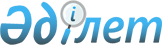 Мемлекеттік экологиялық бақылауды ұйымдастыру мен жүргізуге қатысты құжаттардың нысандарын бекіту туралы
					
			Күшін жойған
			
			
		
					Қазақстан Республикасы Энергетика министрінің 2015 жылғы 26 маусымдағы № 435 бұйрығы. Қазақстан Республикасының Әділет министрлігінде 2015 жылы 11 тамызда № 11863 болып тіркелді. Күші жойылды - Қазақстан Республикасы Экология, геология және табиғи ресурстар министрінің 2021 жылғы 24 мамырдағы № 166 бұйрығымен.
      Ескерту. Күші жойылды – ҚР Экология, геология және табиғи ресурстар министрінің 24.05.2021 № 166 (01.07.2021 бастап қолданысқа енгізіледі) бұйрығымен.
      Қазақстан Республикасы Экологиялық кодексінің 17-бабының 27) тармақшасына сәйкес БҰЙЫРАМЫН:
      1. Мемлекеттік экологиялық бақылауды ұйымдастыру мен жүргізуге қатысты құжаттардың мынадай нысандары бекітілсін:
      1) Әкімшілік құқық бұзушылық туралы хаттама, осы бұйрықтың 1 қосымшасына сәйкес;
      2) Әкімшілік жаза қолдану туралы қаулы, осы бұйрықтың 2 қосымшасына сәйкес;
      3) Іс бойынша іс жүргізуді тоқтату туралы қаулы, осы бұйрықтың 3 қосымшасына сәйкес;
      4) Қазақстан Республикасының экологиялық заңнамасын қадағалау жөнінде тексеріс нәтижелері туралы акт, осы бұйрықтың 4 қосымшасына сәйкес;
      5) Қазақстан Республикасының экологиялық заңнамасын бұзушылықтарды жою туралы нұсқама, осы бұйрықтың 5 қосымшасына сәйкес.
      2. Осы бұйрықтың 6 қосымшасына сәйкес Қазақстан Республикасы Қоршаған ортаны қорғау министрінің кейбір бұйрықтарының күші жойылды деп танылсын.
      3. Қазақстан Республикасы Энергетика министрлігінің Мұнай-газ кешеніндегі экологиялық реттеу, бақылау және мемлекеттік инспекция комитеті:
      1) осы бұйрықты Қазақстан Республикасының Әділет министрлігінде мемлекеттік тіркеуді;
      2) осы бұйрық Қазақстан Республикасының Әділет министрлігінде мемлекеттік тіркелгенінен кейін он күнтізбелік күн ішінде оның көшірмесін мерзімді баспа басылымдарына және "Әділет" ақпараттық-құқықтық жүйесіне ресми жариялауға жіберуді;
      3) осы бұйрықты алғаннан кейін он күнтізбелік күн ішінде оның көшірмесін Қазақстан Республикасы Әділет министрлігінің "Республикалық құқықтық ақпарат орталығы" шаруашылық жүргізу құқығындағы республикалық мемлекеттік кәсіпорнына жіберуді;
      4) осы бұйрықты Қазақстан Республикасы Энергетика министрлігінің ресми интернет-ресурсында және мемлекеттік органдардың интранет-порталында орналастыруды;
      5) осы бұйрықты Қазақстан Республикасы Әділет министрлігінде мемлекеттік тіркегеннен кейін он жұмыс күні ішінде Қазақстан Республикасы Энергетика министрлігінің Заң қызметі департаментіне осы тармақтың 2), 3) және 4) тармақшаларымен көзделген іс-шаралардың орындалуы туралы мәліметтерді ұсынуды қамтамасыз етсін.
      4. Осы бұйрықтың орындалуын бақылау Қазақстан Республикасы Энергетика министрлігінің жетекшілік ететін вице-министріне жүктелсін.
      5. Осы бұйрық оның алғашқы ресми жарияланғанынан кейін он күнтізбелік күн өткен соң қолданысқа енгізіледі.
      "КЕЛІСІЛДІ" 
      Қазақстан Республикасы 
      Ұлттық экономика министрі 
      ________________Е. Досаев 
      2015 жылғы 9 шілде
      Нысан Әкімшілік құқық бұзушылық туралы хаттама
      м/к ___________ № _______ _______ ж.
      "___"______
      (жазылу орны)
      ___________________________________ Мемлекеттік экологиялық инспектор
      (бас, жоғары)
      _____________________________________________________________________
      __________(атқаратын лауазымы, аты-жөні) "Әкімшілік құқық бұзушылық
      туралы" Қазақстан Республикасының 2014 жылғы 5 шілдедегі Кодексінің
      (бұдан әрі ӘҚБКо) 697-бабына сәйкес
      _____________________________________________________________________
      _(әкімшілік құқық бұзушылық жасаған тұлға туралы мәліметтер)
      Заңды тұлғаның ұйымдастыру-құқықтық нысаны:
      _____________________________________________________________________
      Заңды тұлғаның орналасқан орны:
      ______________________________________
      БСН: ________________________________________________________________
      Заңды тұлғаның банк деректемелері:___________________________________
      Жеке басын куәландыратын құжаттың атауы және
      деректемелері:_______________________________________________________
      Туған күні, тұрғылықты жері:_________________________________________
      ЖСН: ________________________________________________________________
      Тұрғылықты жері бойынша тіркелуі туралы
      мәліметтер:__________________________________________________________
      жұмыс орыны, лауазымы: ______________________________________________
      телефон, факс, ұялы телефон нөмірі, (немесе) электронды мекен жайы ол
      болған кезде_________________________________________________________
      (Куәгерлердің) қатысуымен____________________________________________
      _______________________________________________________________
      (лауазымы, Т.А.Ә., үй мекенжайы)
      әкімшілік құқық бұзушылықтың жасалу орны, уақыты және мәні:
      _____________________________________________________________________
      _____________________________________________________________________
      _____________________________________________________________________
      _____________________________________________________________________
      _____________________________________________________________________
      Осылайша ӘҚБК т. бабында көзделген әкімшілік құқық бұзушылық жасалу
      белгілері байқалады.
      Жеке тұлғаның (заңды тұлғаның уәкiлеттi өкiлi) түсініктемесі
      _____________________________________________________________________
      _____________________________________________________________________
      _____________________________________________________________________
      _____________________________________________________________________
      ____________________________________________________________
      ӘҚБК 738-бабына сәйкес іс жүргізу тілі ретінде
      ____________________белгіленді
      Әкімшілік құқық бұзушылықты айқындау және тіркеу кезінде
      метрологиялық тексерістің күні, нөмірі, атауы, техникалық құралының
      көрсеткіші.
      _____________________________________________________________________
      _____________________________________________________________________
      _____________________________________________________________________
      Құқық бұзушыға ӘҚБК 744-бабында көзделген құқықтары мен міндеттері
      түсіндірілді, оған сәйкес өзіне қатысты әкімшілік құқық бұзушылық
      туралы іс бойынша іс жүргізіліп жатқан адам хаттамамен және істің
      басқа да материалдарымен танысуға, түсініктемелер беруге, хаттаманың
      мазмұны мен ресімделуі жөнінде ескертулер жасауға, дәлелдемелер
      ұсынуға, өтінішхаттар мен қарсылықтарды мәлімдеуге, қорғаушының заң
      көмегін пайдалануға, істі қарау кезінде ана тілінде немесе өзі
      білетін тілде сөйлеуге және егер іс жүргізіліп отырған тілді білмесе,
      аудармашы көрсеткен қызметтерді өтеусіз пайдалануға; іс бойынша іс
      жүргізуді қамтамасыз ету шараларының қолданылуына, әкімшілік құқық
      бұзушылық туралы хаттамаға және іс бойынша қаулыға шағым жасауға,
      одан үзінді көшірме алуға және істегі құжаттардың көшірмелерін
      түсіріп алуға, сондай-ақ өзіне осы Кодекспен берілген өзге де
      процестік құқықтарды пайдалануға құқылы.________ (қолы).
      ҚР ӘҚБК-ның 808-бабына сәйкес осы хаттама қоса берілген 
      материалдармен бірге қарау үшін
      _______________________________________ (судьяға, әкімшілік құқық
      бұзушылық туралы істі қарастыратын уәкілеттік берілген органға
      (лауазымды адамға) жіберіледі.
      Хаттама куәлардың қатысуымен жасалды
      ____________________________________________________________________
       (куәлар бар болса) (аты-жөні, мекен-жайы, жұмыс орны)
      Хаттаманы толтырған адамның қолы:
      ____________________________________
      Хаттама атына жасалған адамның
      қолы:__________________________________
      Куәлар қолы: 1._____________________________________________________
      (бар болса)
      2._____________________________________________________
      (қолы)
      Хаттамаға қоса беріледі:
      ____________________________________________________________________
      (қоса берілген құжаттар)
      Хаттаманы жасаған адамның қолы:
      ______________________________________
      _________________________________________________________
      Т.А.Ә_______________________________________________________________
      М.О.
      Хаттаманың мазмұны және оны ресімдеу бойынша ескертулер_____________
      ____________________________________________________________________
      _____________________________ 20 жыл "____" ________________________
      (қолы) (Т.А.Ә)
      Хаттама көшірмесін алдым: "___" _____________20__ж._________
      Хаттаманы қол қойып алудан бас тартқаны, және хаттамаға қол қоюдан
      бас тартқаны туралы белгі____________________________________________
      _________________________________________________________
      _________________________________________________________
      _________________________________________________________
      Нысан Әкімшілік жаза қолдану туралы ҚАУЛЫ
      м/к ___________ № _______ _______ ж. "___"_______
      (жазылу орны)
      "Әкімшілік құқық бұзушылық туралы" Қазақстан Республикасының 2014
      жылғы 5 шілдедегі Кодексінің 697-бабына сәйкес әрекет ететін,
      ____________________ мемлекеттік экологиялық инспекторымен (бас/аға)
      ____________________________________________________________________
      (Аты-жөні, лауазымы)
      ____________________________________________________ хаттама қаралды
      (хаттаманың № және жазылу күні)
      _____________________________________________________________________
      _____________________________________________________________________
      ________________________________________________________________
      (қоса берілген әкімшілік құқық бұзушылық туралы материалдар)
      _____________________________________________________________________
      _____________________________________________________________________
      _____________________________________________________________________
      қатысты
      _________________________________________________________
      Заңды тұлғаның ұйымдастыру-құқықтық
      нысаны:______________________________________________________________
      Заңды тұлғаның тұрғылықты жері:______________________________________
      Заңды тұлға ретінде тіркелген күні мен нөмірі:
      __________________________________________________________
      __________________________________________________________
      БСН__________________________________________________________________
      Заңды тұлғаның банк деректемелері:___________________________________
      _____________________________________________________________________
      Туған күні: _____ж " ___ "
      Жеке тұлғаны куәландыратын құжаттың атауы және
      деректемелер:________________________________________________________
      _____________________________________________________________________
      _____________________________________________________________________
      ЖСН:_________________________________________________________________
      Мекенжайы:___________________________________________________________
      Жұмыс орны, лауазымы_________________________________________________
      ____________________________________________________________________
      абоненттік телефон, факс, ұялы телефон нөмірі, (немесе) электронды
      мекен жайы___________________________________________________________
      ӘҚБК 738-бабына сәйкес іс бойынша іс жүргізу тілі ретінде
      ___________________________белгіленді
      ӘҚБК 744-бабымен қарастырылған құқықтары түсіндірілді ________ қолы
      Айқындалғаны:
      ____________________________________________________________________
      ____________________________________________________________________
      ____________________________________________________________________
      (істі қарастыру кезінде айқындалған әкімшілік құқық бұзушылық және
      мән-жайлар үшін жауапкершілікті көздейтін ӘҚБК бабы)
      _____________________________________________________________________
      _____________________________________________________________________
      _____________________________________________________________________
      ӘҚБК-ның 821-бабына сәйкес
      Қаулы етті:
      ӘҚБК _________ бабы бойынша:
      1. айыппұл_______________________________________________ мөлшерінде;
      2. ескерту түріндегі әкімшілік жаза қолданылсын.
      Салық органының деректемелері:_______________КНП_____, төлемді
      тағайындау КОДы_______, Кбе_________.
      ӘҚБК-ның 832-бабына сәйкес Әкiмшiлiк құқық бұзушылық туралы iс
      бойынша қаулыға шағым бере алады, жоғары органдарға шағымданады
      (жоғары лауазымды тұлғаларға) немесе мамандандырылған аудандық және
      оған теңестiрiлген әкiмшiлiк сот судьяларының әкiмшiлiк жаза қолдану
      туралы қаулысына қаулы көшірмесін ұсынғаннан кейін 10 тәулік ішінде,
      ал егер осы Кодекстiң 744-748 баптарында аталған адамдар істі
      қарастыруға қатыспаса, - оны алған күннен бастап жоғары тұрған сотқа
      шағым беруi, наразылық бiлдiруi мүмкiн,
      Ескертпе: бұзушыға ӘҚБК-нің 893-бабында белгіленген мерзім
      өткеннен кейін ӘҚБК-ның 894-896 баптарында белгіленген шаралар
      қолданылады.
      Қаулы көшірмесін алдым:______________________________________________
      (жеке тұлғаның немесе заңды тұлғаның уәкiлеттi өкілінің қолы)
      ________________________________Мемлекеттік экологиялық инспектор
      (бас/аға)
      ____________________________________________________________________
      (Т.А.Ә. қолы)
      ___________________________(Куәлік № __________)
      М.О.
      Қаулы көшірмесі берілді "___"__________ 20__ж.
      ____________________________________________________________________
      (Жеке (лауазымды), заңды тұлғаның заңды өкілінің Т.А.Ә.)
      Нысан Іс бойынша іc жүргізуді тоқтату туралы қаулы
      м/к _____________ № ______ ____ жылғы "___" ______________
      (жазылу орыны)
      _____________________________________________________________________
      (қаулы шығарған лауазымды адамның Т.А.Ә)
      Әкімшілік құқық бұзушылық туралы істі қарастырып 
      _____________________________________________________________________
      (ісі қаралып отырған тұлғаның Т.А.Ә, лауазымы, жұмыс орны және
      мекен-жайы)
      _____________________________________________________ жұмыс істейтін
      (лауазымы, жұмыс орны)
      _________________________________________________________ анықталды
      (істі қарау кезінде белгіленген бұзушылық мәні және жағдайдың
      мазмұны)
      _____________________________________________________________________
      Қаулы етеді:_________________________________________________________
      ____________________________________________________________________
      (2014 жылғы 5 шілдедегі "Әкімшілік құқық бұзушылық туралы" Қазақстан
      Республикасының Кодексінің 809-бабымен қарастырылған істі тоқтататын
      мән-жайлар) негізінде іс жөніндегі өндіріс тоқтатылсын
      ____________________________________________________________________
      ____________________________________________________________________
      (қаулы шығарған лауазымды адамның Т.А.Ә, лауазымы мен қолы) 
      Қаулыны алдым_______________________________________________________
       (қаулы шығаруға қатысты тұлғаның Т.А.Ә. және қолы)
      20___ жылғы "___" _______
      Ескертпе: әкімшілік құқық бұзушылық туралы іс материалдары 3
      жыл бойы сақталады.
      Нысан  Қазақстан Республикасының экологиялық заңнамасын сақтау жөніндегі тексерістің нәтижелері туралы акті
      Ескерту. 4-қосымша жаңа редакцияда – ҚР Энергетика министрінің м.а. 08.12.2016 № 522 (алғашқы ресми жарияланған күнінен кейін күнтізбелік он күн өткен соң қолданысқа енгізіледі) бұйрығымен.
      20__ жылғы "___" ________                        ____________________
      "____" сағат "_____" минут жасалған орны
      ____________________________________________________________________
      ____________________________________________________________________
      бақылау органының атауы
      ____________________________________________________________________
      ____________________________________________________________________
      ____________________________________________________________________
             тексеру жүргiзген адамның (адамдардың) тегi, аты, әкесiнiң аты
       (егер ол жеке басын куәландыратын құжатта көрсетілсе) және лауазымы
      20__ жылғы "___" ________ тексеру тағайындау туралы № ____ актінің
      негізінде, __________________________________________________________
      _________________________________________________________ қатысуымен
       тексеру жүргiзу кезiнде болған жеке немесе заңды тұлға өкiлiнiң лауазымы
      __________________________________________________________________
      __________________________________________________________________
       тексеру жүргізілген орын
      __________________________________________________________________
      __________________________________________________________________
       тексерiлетiн субъектiнiң атауы немесе тегi, аты, әкесiнiң аты (егер ол жеке
      басын куәландыратын құжатта көрсетілсе) тексеру жүргіздім.
      Экологиялық заңнаманың сақталуын тексеру барысында мынадай бұзушылықтар анықталды:
      2015 жылғы 29 қазандағы Қазақстан Республикасы Кәсіпкерлік Кодексінің 152-бабы 4 тармағына сәйкес, егер Қазақстан Республикасының заңнамасында өзгеше белгіленбесе, тексеру нәтижесiнде анықталған бұзушылықтар бойынша қосымша уақыт және (немесе) қаржы шығындары қажет болған жағдайда, қарсылықтар болмаған кезде тексерiлетін субъект тексерудi жүргiзген мемлекеттiк органның басшысымен келiсiлетін мерзiмдердi көрсете отырып, анықталған бұзушылықтарды жою жөнiнде қабылданатын шаралар туралы ақпаратты үш жұмыс күнінен кешіктірмей ұсынуға құқылы.
      ___________________________________________________________________________
       тексеру парағының атауы және бұзушылық анықталған талаптардың тармақтары
      _______________________       тексерудi жүргiзген лауазымды
      адамның (адамдардың) қолы
      Тексеру нәтижелері туралы актімен таныстым, акт бойынша ескертулер мен 
      қарсылықтар __________________________________________________________
      ______________________________________________________________________
      ______________________________________________________________________
       тексерiлетiн субъект өкiлiнiң, сондай-ақ тексерудi жүргiзу  кезiнде қатысқан адамардың актiмен танысуы немесе танысудан бас  тартуы туралы мәлiметтер, олардың қолы немесе қол қоюдан бас тартуы
      Қосымшаларының көшірмелерімен бірге актінің бір данасын алдым _________
       (қолы)
      ____________________________________________________________________
      тексерілетін субъекті өкілінің тегі, аты, әкесінің аты (егер ол жеке басын куәландыратын құжатта көрсетілсе)
      Нысан Қазақстан Республикасының экологиялық заңнамасын бұзушылықты
жою туралы нұсқама
      Қазақстан Республикасы Экологиялық кодексінің 117-бабын
      басшылыққа ала отырып, Қазақстан Республикасының экологиялық
      заңнамасын сақтау жөніндегі тексеріс нәтижелері туралы 20 ___ жылғы
      __________ №_____ актісі бойынша мемлекеттік экологиялық бақылау
      барысында анықталған бұзушылықты жою мақсатында_______________
      ____________________________________________________________________
      (табиғат пайдаланушының атауы)
      НҰСҚАМА БЕРЕМІН:
      Осы Нұсқаманың орындалуы туралы ақпарат көрсетілген мерзімге сәйкес
      _____________________________________________________________________
      (қоршаған ортаны қорғау саласындағы уәкілетті органның атауы)
      ұсынылсын.
      Көрсетілген мерзімде Нұсқама орындалмаған жағдайда кінәлы тұлға
      "Әкімшілік құқық бұзушылық туралы" Қазақстан Республикасының 2014
      жылғы 5 шілдедегі Кодексінің 462 бабының 3-тармағына сәйкес әкімшілік
      жауапкершілікке тартылады.
      ____________________Мемлекеттік экологиялық инспектор _______________
      (бас, аға)
      _____________________________________________________________________
      (қолы, Т.А.Ә.)
      1. Нұсқаманы берді:_______________________ "___"_____20___ж.
      (Т.А.Ә, қолы)
      М.О.
      2. Нұсқаманы орындау үшін алды:__________________ "__"___20___ж.
      (Т.А.Ә, қолы) Қазақстан Республикасы Қоршаған ортаны қорғау министрінің күші
жойылған кейбір бұйрықтарының тізбесі
      1) "Мемлекеттік экологиялық бақылауды ұйымдастыруға және жүргізуге қатысты құжаттардың нысандарын бекіту туралы" Қазақстан Республикасы Қоршаған ортаны қорғау министрінің 2007 жылғы 5 сәуірдегі № 100-ө бұйрығы (Қазақстан Республикасы Әділет министрлігінде 2007 жылғы 7 мамырда № 4661 болып тіркелген, "Заң газетінде" 2007 жылғы 25 мамырда № 78 (1281) жарияланған);
      2) "Мемлекеттік экологиялық бақылауды ұйымдастыруға және жүргізуге қатысты құжаттардың нысандарын бекіту туралы" Қазақстан Республикасы Қоршаған ортаны қорғау министрінің 2007 жылғы 5 сәуірдегі № 100-ө бұйрығына өзгертулер мен толықтырулар енгізу туралы" Қазақстан Республикасы Қоршаған ортаны қорғау министрінің 2009 жылғы 11 желтоқсандағы № 269-ө бұйрығы (Қазақстан Әділет министрлігінде 2010 жылғы 15 қаңтарда № 6005 болып тіркелген, Қазақстан Республикасы орталық атқарушы және, өзге де орталық мемлекеттік органдары актілерінің жинағанда № 9, 2010 ж., жарияланған);
      3) "Мемлекеттік экологиялық бақылауды ұйымдастыруға және жүргізуге қатысты құжаттардың нысандарын бекіту туралы" Қазақстан Республикасы Қоршаған ортаны қорғау министрінің 2007 жылғы 5 сәуірдегі № 100-ө бұйрығына өзгертулер мен толықтырулар енгізу туралы" Қазақстан Республикасы Қоршаған ортаны қорғау министрінің 2011 жылғы 1 қырқүйектегі № 233-ө бұйрығы (Қазақстан Әділет министрлігінде 2011 жылғы 26 қырқүйектегі № 7203 болып тіркелген, "Егемен Қазақстан" газеті 2011 жылы 18 қазан № 501-502 (26894) жарияланған).
					© 2012. Қазақстан Республикасы Әділет министрлігінің «Қазақстан Республикасының Заңнама және құқықтық ақпарат институты» ШЖҚ РМК
				
Қазақстан Республикасының
Энергетика министрі
В. ШкольникҚазақстан Республикасы
Энергетика министрінің
2015 жылғы 26 маусымдағы
№ 435 бұйрығына
1 қосымшаҚазақстан Республикасы
Энергетика министрінің
2015 жылғы 26 маусымдағы
№ 435 бұйрығына
2 қосымшаҚазақстан Республикасы
Энергетика министрінің
2015 жылғы 26 маусымдағы
№ 435 бұйрығына
3 қосымшаҚазақстан Республикасы
Энергетика министрінің
2015 жылғы 26 маусымдағы
№ 435 бұйрығына
4 қосымша
№
Бұзушылықтың сипаттамасы
Табиғатты қорғау заңнамасының нормаларыҚазақстан Республикасы
Энергетика министрінің
2015 жылғы 26 маусымдағы
№ 435 бұйрығына
5 қосымша
№
Нұсқамалар
Орындау мерзімі
НегіздемеҚазақстан Республикасы
Энергетика министрінің
2015 жылғы 26 маусымдағы
№ 435 бұйрығына
6 қосымша